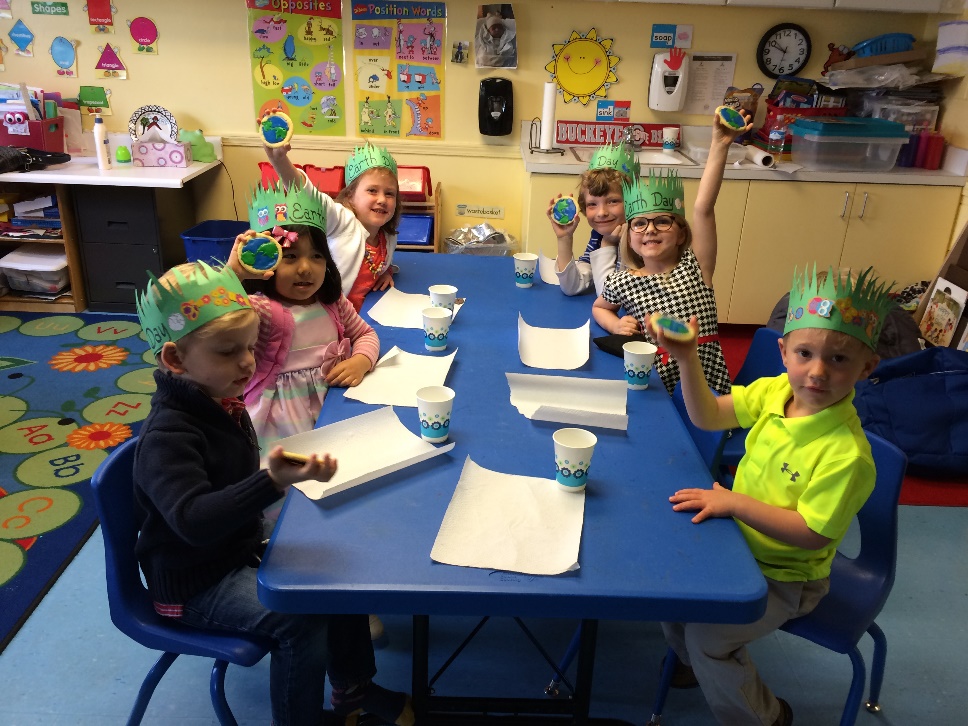 Sunday Schedule……………………………………………………Page 3Special Events..……………………………………………………...Page 4Weekly Schedule.…………………………………………………..Page 5-6Connect………………………………………………………………….Page 7Volunteers………………………………………………………………Page 8MORNING9:00 AM		Sunday School 			6 weeks-Age 3 (Nursery, Room 214)Ages 3-K, Room 127 (McMahan Hall) 			Grades 1-2, Room 123 (McMahan Hall)			Grades 3-5, Room 121 (McMahan Hall)10:30 AM		Worship ServiceChildren’s Worship and Wonder (CWW)EVENING4:40 PM		Children’s Choir, Room 2045:00 PM		Snacks/Open Gym			Cost: Free5:30 PM		Activity			Tiny Tots (Age 3-Preschool), Room 214 			Grades K-2			Grades 3-5September 16	5:00 PM	ALL CHURCH KICK OFF SUNDAYOctober 28 		10:30 AM 		CHILDREN’S SABBATHOctober 28 	5:00 PM		TRUNK OR TREATJanuary 27 	5:00 PM		ALL CHURCH CHILI COOK OFF & TALENT SHOWFebruary 24 	4:00 PM		DRIVE IN MOVIEMarch 17 	5:00 PM		B.L.A.S.T.April 14 	5:00 PM		EASTER EGG HUNT Weekly Email	Receive a weekly email with news, information and Children’s ministry details.	Subscribe by: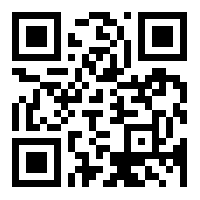 Visit southelkhorncc.org and click on sign up for newsletterScanning the QR code to the right with your smart phone.Call church office at 223-1433.Email Holly Fuqua (hollyfuqua@gmail.com).Social Media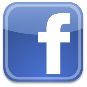 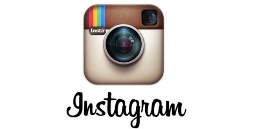 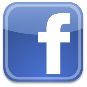 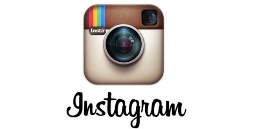 	Facebook - South Elkhorn Christian Church		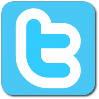 	Twitter - @southelkhorncc						Instagram – SouthElkhorn	